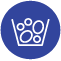 Mis 5 Rocas: Objetivos enfocados transforman personas y organizacionesMis 5 Rocas: Objetivos enfocados transforman personas y organizacionesMis 5 Rocas: Objetivos enfocados transforman personas y organizaciones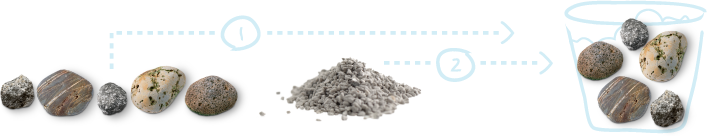 Persona: Persona: Persona: Persona: Persona: Líder Directo: Líder Directo: Líder Directo: Líder Directo: Líder Directo: Inicio Año FiscalInicio Año FiscalInicio Año FiscalInicio Año FiscalInicio Año FiscalInicio Año FiscalInicio Año FiscalFin Año FiscalFin Año FiscalFin Año FiscalMis 5 RocasIdentifica 5 objetivos claves para el crecimiento de la organizaciónDeben ser “CLEAR”: Challenging, Linked, Envisionable, Assessable and Really Matters (Retadores, alineados, alcanzables, evaluables y realmente importantes)Mis 5 RocasIdentifica 5 objetivos claves para el crecimiento de la organizaciónDeben ser “CLEAR”: Challenging, Linked, Envisionable, Assessable and Really Matters (Retadores, alineados, alcanzables, evaluables y realmente importantes)Mis 5 RocasIdentifica 5 objetivos claves para el crecimiento de la organizaciónDeben ser “CLEAR”: Challenging, Linked, Envisionable, Assessable and Really Matters (Retadores, alineados, alcanzables, evaluables y realmente importantes)Mis 5 RocasIdentifica 5 objetivos claves para el crecimiento de la organizaciónDeben ser “CLEAR”: Challenging, Linked, Envisionable, Assessable and Really Matters (Retadores, alineados, alcanzables, evaluables y realmente importantes)Enlazadas a Prioridades niveles superioresEmpresa, Unidad de Negocio, OGSM/Planes de acción, prioridades líder directoCriterios de ÉxitoComo sabrás que has logrado tus rocas ? Considera medidas de calidad, cantidad, costos y tiempoCriterios de ÉxitoComo sabrás que has logrado tus rocas ? Considera medidas de calidad, cantidad, costos y tiempoResultados LogradosDescribe en qué medida la roca fue lograda con base en los criterios de éxitoNo describas actividades que aún no estén terminadasPerspectiva del Líder directoComentarios de los resultados logrados, contexto del trabajo y/o comportamientos relevantes (ejm: Motivos de éxito).Perspectiva del Líder directoComentarios de los resultados logrados, contexto del trabajo y/o comportamientos relevantes (ejm: Motivos de éxito).1122334455